Lainamuutoshakemus – Perimättäjättö			Hakemuksen päivämäärä		29.4.2024Yrityksen nimi			Yrityksen y-tunnus		Rahoituspäätöksen diaarinumero		Projektin nimi			Lainan nykyinen pääoma on 		Lainan seuraava maksuerä erääntyy 	 Lyhennyksen määrä 	 	Koron määrä 		Business Finlandin (Tekesin) tuotekehityslainan tilanne ja maksuohjelma löytyvät Valtiokonttorin asioinnista tai Valtiokonttorin lähettämästä laskusta:   https://www.valtiokonttori.fi/palvelu/laina-asiakkaiden-asiointipalvelu/ Lisätiedot ja tiedustelut: yritysluotot@valtiokonttori.fi Jos samaan liiketoimintaan liittyy useita lainoja, suosittelemme hakemaan muutosta samalla kerralla kaikkiin.  Jos lainan lyhennyserään on aikaa vielä yli vuosi, laina-ajan muutoshakemus ei ole ajankohtainen.  Lainamuutos tulee hakea ennen lainan maksuerän eräpäivää.  Business Finland ei voi tehdä lainamuutoksia jo erääntyneisiin, rästissä oleviin lainaeriin, mutta voi tehdä muutoksia sitä seuraaviin maksueriin, kun jo erääntynyt lainaerä on maksettu.  Valtiokonttori ei myönnä maksuohjelmia ennen lainamuutoshakemuksen jättämistä erääntyneisiin lainaeriin, vaan ne tulee maksaa viimeistään eräpäivänä.  Rästin maksamattomuus voi johtaa koko lainapääoman oikeudelliseen peritään.  Valtiokonttori ei käynnistä oikeudellisia perintätoimia sinä aikana, kun lainamuutoskäsittely on kesken Innovaatiorahoituskeskus Business Finlandissa.  Lainamuutosprosessin aikana Valtiokonttori kuitenkin lähettää asiakkaalle lainan korko- ja lyhennyslaskut sillä hetkellä voimassa olevien lainaehtojen mukaisesti.  Asiakas voi omalla vastuullaan olla maksamatta Valtiokonttorin laskuja. Mikäli Rahoituskeskus hylkää asiakkaan lainamuutoshakemuksen, saattaa asiakkaalle tulla maksettavaksi viivästyskorkoja.  Perimättäjättöhakemuksissa erääntyneen koron maksaminen ei ole edellytys päätökselle /pakollista, tosin tähän liittyy riskiä – riskinä kielteisessä päätöksessä syntyy viivästyskorkoa, mutta myönteisessä päätöksessä koron määrä pienenee tai voi poistua kokonaan.  Lyhennyserää ei tarvitse maksaa ennen kuin laina-aika- tai perimättäjättöhakemus on käsitelty.  Business Finland ei tehdä muutoksia niihin eriin, mitkä asiakas on jo maksanut Valtiokonttorille.  Business Finland ei voi myöntää muutosta lainaehtoihin, josyrityksen oma pääoma on negatiivinen ja oman pääoman menetystä ei ole ilmoitettu Kaupparekisteriin,yrityksenne ei ole toimittanut ajantasaista lakisääteistä edunsaajailmoitusta Kaupparekisteriin,yrityksenne ei ole toimittanut tilinpäätöstietoja Patentti- ja rekisterihallitukseen tai yrityksenne tilinpäätöstä ei ole tarkastettu tilintarkastuslain mukaisesti,yritys ei ole maksanut erääntynyttä lainaa takaisin *),yrityksellä on verovelkaa, josta se ei ole tehnyt maksusuunnitelmaa tai se ei ole noudattanut sitä,yrityksellä on erääntyneitä tai ulosottoon tuomittuja lakisääteisiä eläke- ja vakuutusmaksuja,yrityksellä ei ole jatkuvan ja kannattavan liiketoiminnan edellytyksiä. *) Business Finland voi tehdä hakemuksesta päätöksen vasta, kun ennen muutoshakemusta erääntyneet lyhennykset ja korot on kokonaisuudessaan maksettu. Ehdollisessa päätöksessä tämä on päätöksen ehtona.Jos projektin lainaan on jo aiemmin tehty enimmäismääräinen perimättäjättö, niin uutta lisä perimättäjättöä tai laina-aikamuutosta ei voida enää tehdä jäännöslainalle. Enimmäismääräisyys selviää aiemman päätöksen kohdasta perustelut, jos siinä lukee teksti: 
”Perimättä jätettävä määrä vastaa valtioneuvoston asetuksen 11 ja 12 §:ien mukaista tälle hankkeelle sallittua valtiontuen enimmäismäärää. Enimmäismäärän ylittävää osaa lainasta ja sen koroista ei voida jättää perimättä.”Haemme lainamuutosta – valitse joko A, B tai C.  A. Perimättäjättö, koska projekti epäonnistui  teknisesti – projektin kehitystyö epäonnistui ja lopputuloksena ei syntynyt myytävää tuotetta tai palvelua kaupallisesti – projektin tulosten taloudellinen hyödyntäminen on epäonnistunut.  Haemme laina-ajan muutosta perimättäjätön yhteydessä myös perimättäjätön jälkeiselle jäännöspääomalle.  B. Osittainen perimättäjättö, koska projekti epäonnistui osittain teknisesti – projektin kehitystyö epäonnistui ja lopputuloksena ei syntynyt tietyltä osin myytävää tuotetta tai palvelua kaupallisesti – projektin tulosten taloudellinen hyödyntäminen on osittain epäonnistunut  Haemme lisäksi laina-ajan muutosta perimättäjätön yhteydessä myös perimättäjätön jälkeiselle jäännöspääomalle.  C. Laina-ajan muutos toissijaisesti, jos perimättäjättöä ei voida myöntää,   koska projektin valmistuminen viivästyi ja/tai  projektin kaupallisten tulosten muodostuminen on viivästynyt. Jos hakemus on jätetty eräpäivän jälkeen, niin erääntynyt erä on muuttunut rästiksi ja muutos ei voi kohdistua enää siihen erään.  Mahdollinen myönteinen päätös loppulainaan ei astu voimaan, ennen kuin rästierä korkoineen ja viivästyskorkoineen on kokonaan maksettu. Alkuperäisessä päätöksessä on laskettuna arvio perimättä jätettävän lainapääoman enimmäismäärästä, mihin vaikuttavat projektin sisällön tutkimuksellisuus, yrityksen luottoluokitus ja kokoluokka.  Tarkempi määrä riippuu toteutuneista hyväksytyistä kustannuksista ja lainalle muodostuneesta asiakkaan markkinakoron ja lainakoron erosta syntyneestä korkotuen nykyarvosta.  Jos projektille on myönnetty 70% rahoitus kokonaisbudjetista, niin siitä on mahdollista jättää perimättä osuus, mikä vastaa noin 45%-65% osuutta projektin toteutuneista kustannuksista ja näin lainaan jää maksettavaksi jäännöspääomaa.  Lainan perimättäjättö eli lainan täysin tai osittain muuttaminen jälkikäteen avustukseksi on mahdollinen tietyin edellytyksin.  Lainaa ei voi jättää perimättä, josyrityksellä ei ole kykyä maksaa mahdollista jäännöspääomaa, taloudellisen epäonnistumisen arviointi on liian aikaista. Tällöin voi kuitenkin olla mahdollista pidentää laina-aikaa. yritys ei ole päättänyt lopettaa tulosten hyödyntämistä, esimerkiksi kehitettyä tuotetta markkinoidaan edelleen tai Business Finlandin / Tekesin rahoittamassa projektissa kehitetyistä teollisoikeuksista ei ole päätetty luopua. Jos yrityksellä ei ole taloudellisia edellytyksiä jatkaa liiketoimintaa, niin tällöin erikoistapauksena perimättäjättö on mahdollinen vain hallitun alasajon selvitystilamenettelyn osana, kun muutkin vastuut hoidetaan kerralla pois. Business Finlandin, aiemmin Tekesin, myöntämä tuotekehityslaina on riskilainaa ja jos lainan kohteena ollut projekti on epäonnistunut tai sen tulosten muodostuminen on epäonnistunut, niin lainaa voidaan jättää perimättä projektin sallitun enimmäistuen rajoissa.  Epäonnistumisen lisäksi yrityksen on täytynyt luopua projektin tuloksista. Projekti epäonnistui,  teknisesti – kehitysprojektin tavoitteet eivät toteutuneet   kaupallisesti – kehitysprojektin liiketoiminnan tavoitteet eivät toteutuneetkuvaa miten – kerro lyhyt yleiskuvaus, tarkempi selvitys liitteessä A.Projektin tuloksista luopuminen, onko (yrityksen hallituksen päätöksellä) luovuttu projektin:tulosten markkinoinnista?	 kyllä täysin,  kyllä osittain,  ei,  tulosten myynnistä ja jakelusta? 	 kyllä täysin,  kyllä osittain,  ei,  sisäisestä käytöstä? 		 kyllä täysin,  kyllä osittain,  ei,  tulosten ylläpidosta?	 kyllä täysin,  kyllä osittain,  ei,  tulosten jatkokehittämisestä? 	 kyllä täysin,  kyllä osittain,  ei,  teollisoikeuksien myynnistä?	 kyllä täysin,  kyllä osittain,  ei,  teollisoikeuksien ylläpidosta? 	 kyllä täysin,  kyllä osittain,  ei,  lisätiedot liittyen luopumiseenJos vastasitte ”kyllä osittain” tai ”ei”, niin silloin voi hakea vain osittaista perimättäjättöä.Onko hankkeeseen liittyvät taseen aktivoinnit täysin alaskirjattu?   kyllä,   ei varautukaa alaskirjaukseen, jos sitä ei ole vielä tehty. Onko tuloksia käytössä uudemmissa myöhemmin kehitetyissä palveluissa?   kyllä,   ei Jatkaako yritys toimintaansa?   kyllä,   ei Onko yritys tarkoitus purkaa selvitystilamenettelyn kautta?   kyllä,   eiOnko yritys tarkoitus lopettaa konkurssin kautta?   kyllä,   ei.Jos ei ole luovuttu täysin, vaan osittain, niin täyttäkää selvitys osittaisesta luopumisesta, kts. liiteluettelossa oleva excel-malli.  Tehkää tarkastelu siten, että kommentoitte alkuperäisen tai viimeisen hyväksytyn projektisuunnitelman työpaketteja yksitellen ja niiden tuloksia erikseen. Hakemus projekti on täysin epäonnistunut ja haemme lainapääomalle enimmäisperimättäjättöä _________ euroa.   projekti on osittain epäonnistunut ja haemme osittaista perimättäjättöä projektin epäonnistumisen  ____ %  osuudelle ja sitä vastaavalla projektin osuudelle lainapääomasta _________ euroa.osittainen perimättäjättö lasketaan osuutena projektin toteutuneista kustannuksista
eikä siis osuutena lainan määrästä Esimerkki. Projektin toteutuneet kustannukset ovat 1,0 miljoonaa euroa ja lainapääoma 700.000 euroa; kun projektin epäonnistuminen on 55%, niin voi hakea osittaista perimättäjättöä 550.000 euroa.perustelu esitetään erillisellä liitteellä C.  lisäksi haemme samassa yhteydessä lisää  laina-aikaa ja lyhennysvapaata yhden vuoden (kuluvan vuoden erien siirto) tai  laina-aikaa kolme vuotta ja lyhennysvapaata yhden vuoden (maksuohjelman kevennys 
mahdolliselle lainan jäännöspääomalle)  laina-aikaa kolme vuotta ja lyhennysvapaata kolme vuotta (maksimaalinen siirto, koska maksukyvyn kehittyminen on kauempana tulevaisuudessa).     Enimmäisperimättäjätön jälkeen myöhempiä laina-aikamuutoksia ei voida enää tehdä. Hakemuksen lähettäminenHakemus lähetään liitetiedostona Business Finlandin kirjaamoon suojapostilla: https://secure.businessfinland.fi/suojaposti Täytä kentät ohjeen mukaisesti, jotta hakemus ohjautuu oikealle projektille: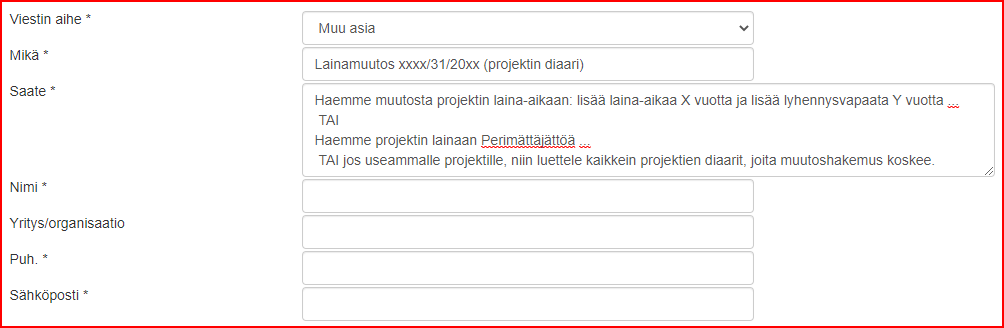 Hakemuksen lähettäjänä tulee olla joko projektin vastuullinen johtaja, yrityksen nimenkirjoitusoikeuden omaava henkilö tai muu valtuutettu valtakirja mukana liitteenä. Projektin yhteyshenkilöiden päivittäminenJos projektin vastuullisen johtaja, yhteyshenkilön tai kustannustilityksen yhteyshenkilön tiedot ovat vanhentuneet, niin tiedot tulee päivittää, koska lähetämme päätökset ja muun kirjeenvaihdon vain tiedossamme oleville henkilöille.  Oikeus tehdä henkilömuutoksia on vain projektin vastuullisella johtajalla sekä henkilöillä, joilla on kaupparekisteriin merkitty edustamisoikeus. Lisättävän henkilön pitää olla rekisteröitynyt asiointipalvelun käyttäjäksi. Tee muutos Business Finlandin Asiointipalvelussa projektin välilehdellä 'Muutokset'. Yhteyshenkilön ja kustannustilityksen yhteyshenkilön muutos astuu voimaan heti kun olet lähettänyt muutoshakemuksen. Asiointipalvelussa tehty vastuullisen johtajan muutos astuu voimaan, kun asia on käsitelty Business Finlandissa. Tästä tulee ilmoitus projektin vastuuhenkilöille. Varmistathan, että kaikilla projektin vastuuhenkilöillä on asiointioikeudet projektille.KIRJAUDU ASIOINTIPALVELUUNHakemuksen allekirjoitusAika ja paikka	Allekirjoitukset  	(nimenselvennys)			(nimenselvennys)Hakemuksen voi allekirjoittaa ainoastaan sellainen henkilö tai sellaiset henkilöt yhdessä, joilla on kaupparekisteriin merkitty oikeus kirjoittaa yhtiön toiminimi. Muun allekirjoittajan on liitettävä hakemukseen valtakirja. Voitte allekirjoittaa sähköisesti.Perimättäjättöhakemuksen pakolliset liitteet (ilman liitteitä hakemusta ei voida käsitellä)Hakijan valtakirja, ellei hakijalla ole nimenkirjoitusoikeutta tai hän ole projektin vastuullinen johtajaPerimättäjättö Liite A - kaikki kysymykset vastattuina. Perimättäjättö Liite B - Projektin synnyttämän liiketoiminnan elinkaaren laskelma ei tarvita, jos projektista ei ole syntynyt tuloja. Perimättäjättö Liite C - Selvitys projektin tehtävien tulosten epäonnistumisesta ja jatkohyödyntämisestä, Viimeisen tilikauden alustava tai lopullinen tilinpäätös, mikäli ei ole vielä toimitettu Patentti- ja rekisterihallitukselle: tuloslaskelma, tase, liitetiedot, toimintakertomus ja allekirjoitussivut, tilintarkastuskertomus, konserneissa myös konsernitieto ja emoyhtiön konsernitiedot.Tuore, enintään 2 kk vanha, kirjanpitoajo tuloslaskelma ja tase kumulatiivinen tilivuoden alusta, pitkä versio, mahdolliset konsernitiedot.Kuukausikohtainen kassavirtaennuste kirjanpitoajosta 12 kuukautta eteenpäin, jossa on sama alkukassa kuin viimeisin kassan tilanne joko tilinpäätöksessä tai kirjanpitoajossa. Jos oma pääoma on negatiivinen, yrityksen hallituksen suunnitelma oman pääoman negatiivisen tilanteen korjaamiseksi.Pakotteisiin liittyen joudumme vielä tarkastamaan nämä: ilmoittamaan, kuuluuko yrityksenne johtoon, hallituksen jäseniin, määräysvaltaa käyttäviin tahoihin taikka omistajiin tai muihin edunsaajin, suoraan tai välillisesti, henkilöitä tai yrityksiä, jotka ovat edellä mainittujen asetusten mukaisesti pakotteiden alaisia;selvittämään, miten määräysvalta yrityksessänne määräytyy sekä nimeämään yrityksessä määräysvaltaa käyttävät sekä muut vähintään 10 %:n äänivaltaa käyttävät henkilöt;toimittamaan ajantasaisen osakasluettelon. Osakasluettelossa tulee olla osakkeenomistajan nimi, osakkeiden lukumäärä ja osakelajit. Mikäli osakas ei ole henkilö ja omistus on vähintään 10%, niin tulee toimittaa myös osakkaan osakasluettelo. nimeämään yrityksenne sekä sen osakkaiden (yhteisöt) omistajiin, edunsaajiin, johtoon, hallituksen jäseniin kuuluvat Venäjän ja Valko-Venäjän kansalaiset.EU-lista pakotteiden kohteena olevista toimijoista löytyy oheisesta linkistä:
 EUR-Lex - 02014D0145-20220421 - EN - EUR-Lex (europa.eu) LIITE A  PERIMÄTTÄJÄTTÖHAKEMUS 					Projektin perustiedotRahoituspäätöksen diaarinumeroProjektin nimiYrityksen nykytilanneKerro yrityksen nykytilasta: onko yritys toiminnassa vai onko operatiivinen toiminta jo käytännössä lakannut?Mitkä ovat strategian päälinjaukset, millä markkinoilla yritys toimii, mitä palveluita/tuotteita yritys markkinoi, myy, valmistaa ja toimittaa asiakkailleen sekä mitä resursseja se käyttää?Miten jatkuva liiketoiminta liittyy perimättäjätön kohteena olevaan liiketoimintaan? Onko yhteisiä markkinoita, tuotteita, asiakkuuksia, resursseja, osaamista, IPR:iä?Mitä ja missä hankkeissa kehitettyjä IPR:iä jatkuva liiketoiminta hyödyntää?Millaiset kasvunäkymät liittyvät jatkuvaan liiketoimintaan? Millainen liikevaihto, vienti ja henkilöstö yrityksellä 3−5 vuoden päästä?Millaiset rahoitustarpeet liittyvät jatkuvaan liiketoimintaan?Millainen on yrityksen taloudellinen tilanne tällä hetkellä? Onko toiminta ja kassavirta positiivista vai negatiivista? Montako kuukautta kassavarat riittävät? Mitä riskejä toiminnan jatkamiseen liittyy?Projektin lähtötilanne, aikainen toiminta, lopputilanneMitä yrityksellä oli valmiina ennen projektiin ryhtymistä? Esim. edeltävän kehitystyön tulokset, prototyyppi, tuoteversiot, teollisoikeudet, patenttihakemukset. Mikä oli projektin pääasiallinen tavoite, mihin projektin avulla pyrittiin? Mitkä olivat projektin aikaiset strategian päälinjaukset, mille markkinoita ja miten tavoiteltiin?Mitkä olivat projektin tulokset? Mitä oli valmiina projektin jälkeen? Tuotteet, palvelut, tuoteversioineen.Mitä muuta yritys teki samaan aikaan projektin rinnalla? Esim. kaupallistamisen valmistelu, rinnakkainen kehitys- tai investointiprojekti, toisen liiketoiminta-alueen kehittäminen? Miten ne onnistuivat?Mitä piti tehdä lisäksi projektin jälkeen, jotta päästiin markkinoille? Projektin toteutuminenMiten projekti on epäonnistunut?Mitkä syyt johtivat projektin epäonnistumiseen (esim. ajallinen viivästyminen, rahoituksen riittävyys, odottamattomat tekniset esteet, osaavien henkilöiden puuttuminen, kilpailevan teknologian nopea kehittyminen jne.)?Toimita laskelma, jossa on vuosittain eriteltynä projektin tuloksena syntyneen liiketoiminnan tai tuotteen/tuotteiden synnyttämä liikevaihto kustannuksineen liiketulokseen asti. Tämän lisäksi laskelmassa tulee ottaa huomioon liiketoiminnan/tuotteen kehittämisen kustannukset. (Liite C)Kuinka monta kappaletta tai yksikköä tuotetta on toimitettu?Kenelle tuotetta on toimitettu (mainitse merkittävimmät asiakkaat/eurot)?Kuinka paljon tuotetta/palvelua olisi myytävä määrittelemällänne hinnalla, jotta projekti olisi kannattava?Tuotteen/liiketoiminnan markkinointiJatketaanko tuotteen/liiketoiminnan markkinointia?Miten liiketoimintaa/tuotetta on markkinoitu (jakelukanava, jälleenmyyjät, edustajat)?Onko markkinoinnissa ollut ongelmia? Jos on, mainitse millaisia.KilpailutilanneOnko tuote/liiketoiminta teknisesti ja taloudellisesti kilpailukykyinen?Onko markkinoilla kilpailevia tuotteita, jotka ovat merkittävästi kilpailukykyisempiä?Mitä mahdolliset kilpailukykyisemmät tuotteet ovat ja mihin niiden kilpailuetu perustuu?Projektin tuloksena syntynyt liiketoimintaAikooko lainansaaja tai joku muu hyödyntää projektin tuloksia jatkossa? Onko tuotetta yrityksenne omassa käytössä?Aiotaanko projektiin liittyvää tutkimus- ja kehittämistoimintaa jatkaa jollain tavoin?Onko yrityksenne saanut hankkeesta yleistä osaamista, jota se pystyy hyödyntämään toiminnassaan?Liittyykö hankkeeseen patentteja tai muita teollisoikeuksia ja kenellä on niihin omistusoikeus?Onko hankkeeseen liittyviä teollisoikeuksia tai tuoteoikeuksia myyty/luovutettu?Onko hankkeessa syntyneiden IPR:ien tai tuoteoikeuksien myyntiä selvitetty?Missä tuotetta käytetään (yritys, yhteyshenkilö, osoite, puhelinnumero)?Keitä henkilöitä Business Finland voi yrityksen henkilöiden lisäksi kuulla projektiin liittyen?Onko muiden rahoittajien kanssa käyty neuvotteluja yrityksen lainoihin liittyvistä järjestelyistä?Onko yrityksen tai projektiin liittyvän liiketoiminnan myyntiä suunniteltu tai onko myynnistä neuvoteltu?